MøtereferatAgenda:

1. 	Godkjenning av møteinnkalling 	Møteinnkallingen godkjent2. 	Godkjenning av møtereferat	Referatene godkjent. Alle referatene ligger under LOSAM Økonomi og eiendom på Innsida.3. 	Gjensidig informasjona) informasjon fra arbeidsgiver- Nærværsprosent og andel midlertidig ansatte, se vedlagte oversikt Arbeidsgiver orienterte om at Seksjon for drift og logistikk i Driftsavdelingen har startet et systematisk arbeid med tiltak for å få ned langtidssykefraværet. På kommentar om at antall årsverk er misvisende i og med at tidligere HiST-ansatte ikke er med i oversikten svarte arbeidsgiver at formålet med oversikten er å synliggjøre andel midlertidige og vikarer. Arbeidstaker uttalte at tabellene først og fremst skal vise at det er fraværet som er problemet og begrepet "nærvær" kan oppfattes som forskjønnende.b) informasjon fra tillitsvalgte NTL hadde 3-dagers stressmestringskurs og det var langt flere søkere enn antall ledige plasser. Det meldes om at enkelte medarbeidere har fått nei til å delta fra nærmeste leder4. 	Gjennomgang av ny tidregistrering (informasjon/drøfting)Prosjektleder Merete Sivertsen gikk gjennom bakgrunn og formål med ny tidsregistrering i Paga samt utrullingsplan. Det er gjort en del tilpasninger underveis og tilbakemeldinger er stort sett gode. Noe innkjøringsproblemer må påregnes og prosjektleder ønsker tilbakemeldinger dersom det er noe som ikke fungerer.5. 	HMS - status og videre arbeid (informasjon/drøfting)	Fast sak i henhold til årshjuletArbeidsgiver orienterte om at gjennomføring av arbeidsmiljøkartleggingen er et lederansvar, eventuelle tiltak skal være klare innen 15. juni. Leder skal sammen med verneombud utarbeide klare rammer og opplegg for møtet. Arbeidstaker ga uttrykk for at det er viktig å skape et rom hvor det er høyt under taket slik at reelle utfordringer kommer på bordet. 6. 	Fordeling av velferdsmidler (forhandling)Pengene er fordelt, og andelen av NTNUs velferdsmidler som vil bli tildelt Økonomi- og eiendomsområdet er kr 105.563. I tillegg vil det bli tildelt midler fra tidligere HiST. Etter forhandlinger ble det oppnådd følgende forhandlingsresultat: Velferdsmidlene 2016 fordeles forholdsmessig mellom avdelingene/stabene etter antall ansatte. Protokoll vil bli sendt ut.7.	Plan- og budsjettprosessen (informasjon/drøfting)	Vedlagte lysark ble gjennomgått8. 	Organisasjonsprosjektet (informasjon/drøfting)Med utgangspunkt i fusjonssiden til NTNU ble status og videre fremdrift ble gjennomgått. Alle innspill er ligger på fusjonssidene. Arbeid fremover er seksjonsinndelingen på enhetene.EventueltIngen saker	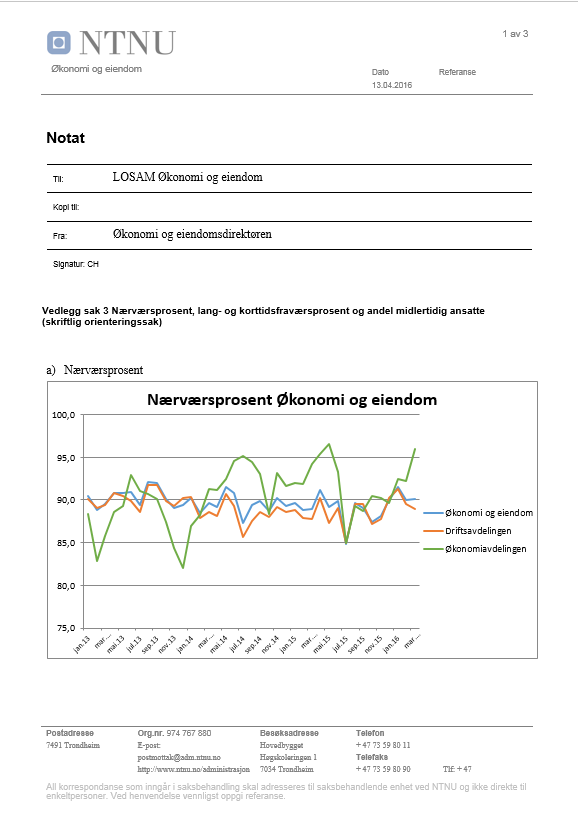 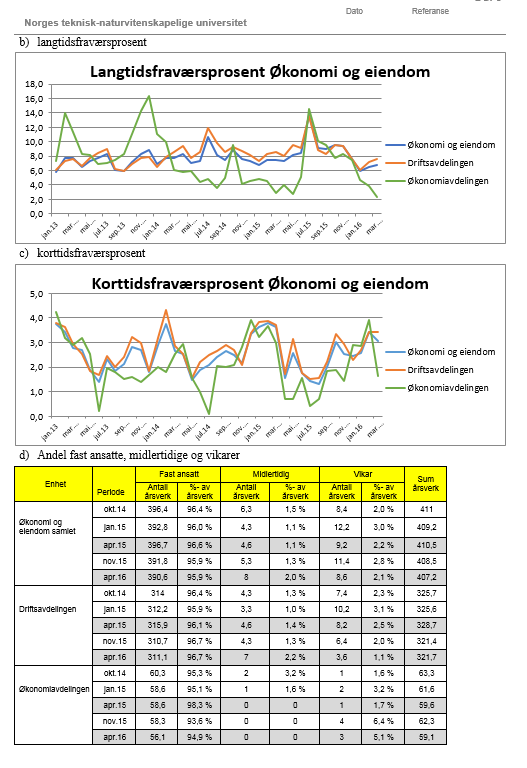 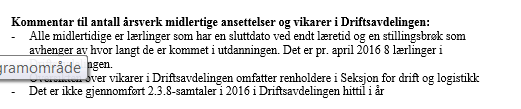 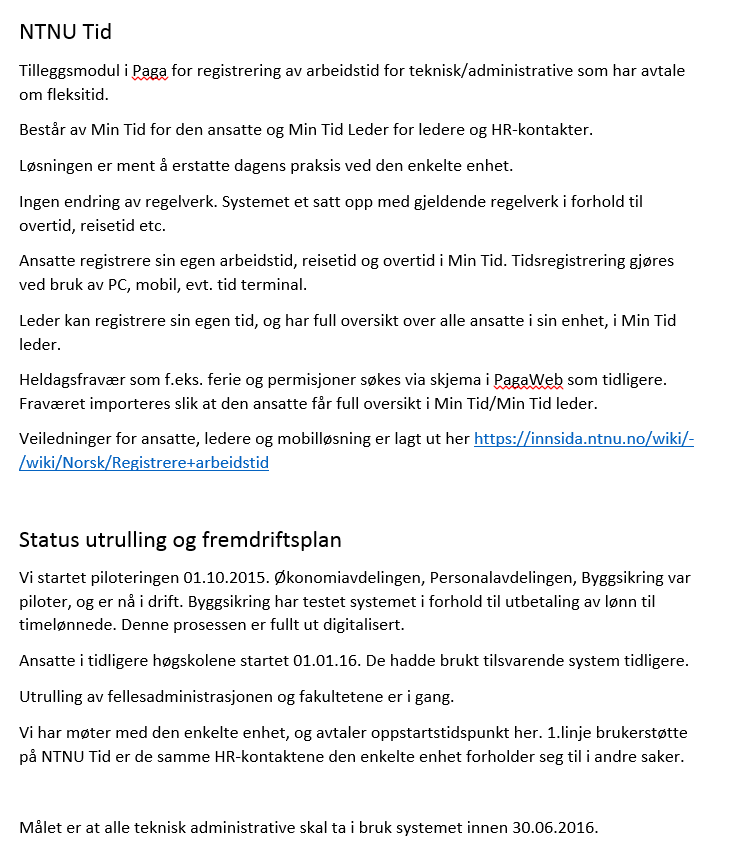 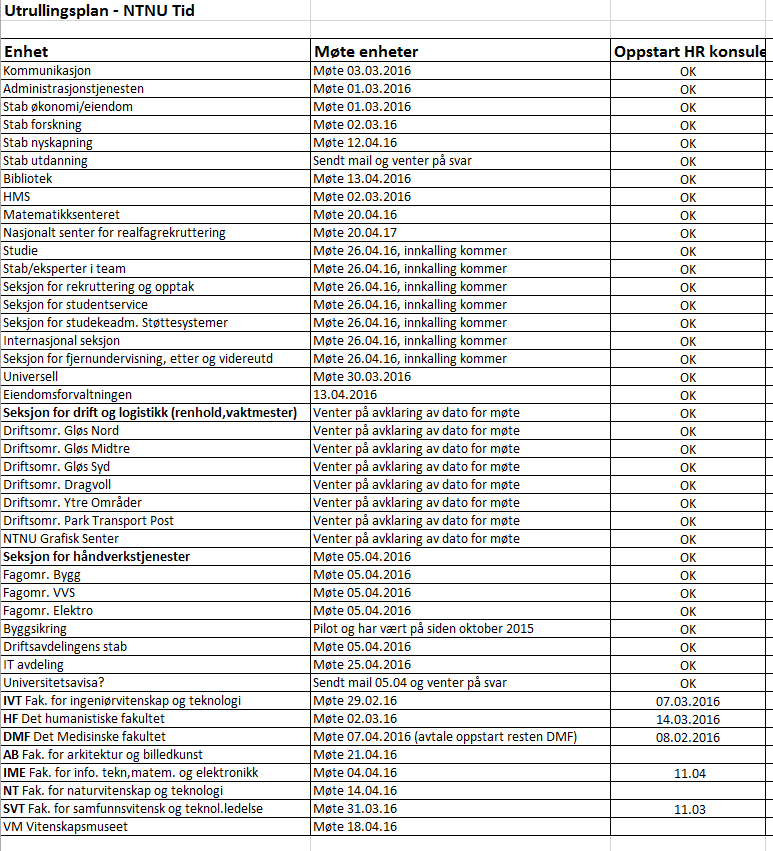 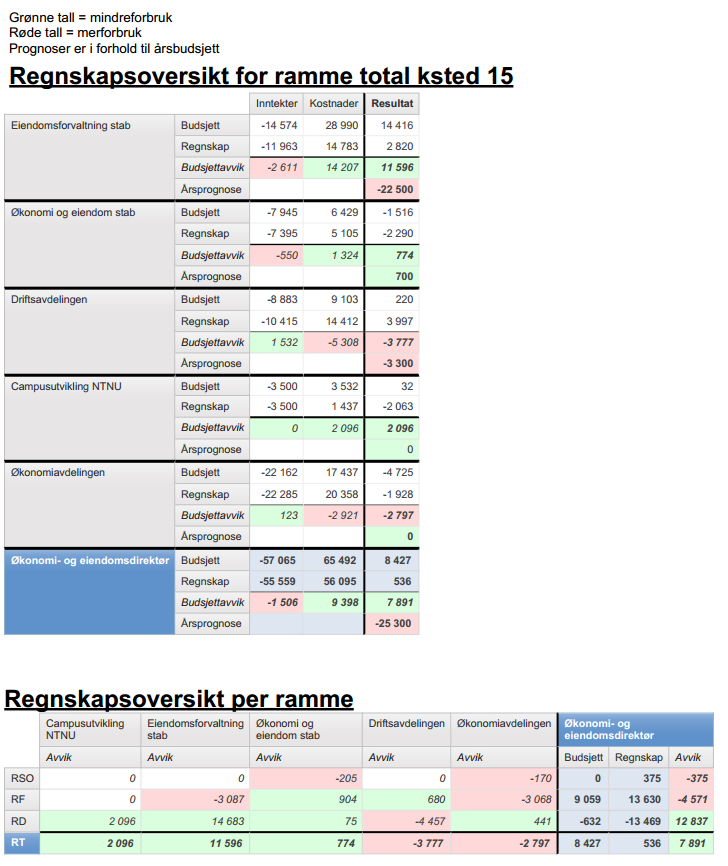 Til:Fra tjenestemannsorganisasjonene:                                                        Fra arbeidsgiver:Arne Rønning             Tekna                                                  Frank Arntsen Geir Nilsen                  NITO                                                   Jørn-Wiggo BergquistWenche Karlseng        NTL                                                     Sigbjørn DalenTove Strømman          NTL                                                    Aud Magna Gabrielsen (vara)Andreas Gjeset            Parat                                                     Elin Sølberg (vara) Jan Aage Mortensen Forskerforbundet                                 Christian Brødreskift             Joar Flatås                 LHVO, Driftsavdelingen                      Merete Sivertsen (sak 4) Astrid Solberg           LHVO, Økonomiavd. og ØE-stab       Sekretær: Jens Petter Nygård/Heidi Bruråk             NTL                                                                Cecilie HolenPetter Krogstad        NTL                                                     Vararepresentanter                                                                   Kari Karlsen                       Tekna                                            
Ove Robert Borstad            NTL                                              Per Einar Iversen              ParatLaila Strypet                       ForskerforbundetRaymond Sterten                Lokalt hovedverneombud, Driftsavdelingen                        Gøril Lønvik Syrstad          Lokalt hovedverneombud, Økonomiavd. og ØE-stab  Fra tjenestemannsorganisasjonene:                                                        Fra arbeidsgiver:Arne Rønning             Tekna                                                  Frank Arntsen Geir Nilsen                  NITO                                                   Jørn-Wiggo BergquistWenche Karlseng        NTL                                                     Sigbjørn DalenTove Strømman          NTL                                                    Aud Magna Gabrielsen (vara)Andreas Gjeset            Parat                                                     Elin Sølberg (vara) Jan Aage Mortensen Forskerforbundet                                 Christian Brødreskift             Joar Flatås                 LHVO, Driftsavdelingen                      Merete Sivertsen (sak 4) Astrid Solberg           LHVO, Økonomiavd. og ØE-stab       Sekretær: Jens Petter Nygård/Heidi Bruråk             NTL                                                                Cecilie HolenPetter Krogstad        NTL                                                     Vararepresentanter                                                                   Kari Karlsen                       Tekna                                            
Ove Robert Borstad            NTL                                              Per Einar Iversen              ParatLaila Strypet                       ForskerforbundetRaymond Sterten                Lokalt hovedverneombud, Driftsavdelingen                        Gøril Lønvik Syrstad          Lokalt hovedverneombud, Økonomiavd. og ØE-stab  Fra tjenestemannsorganisasjonene:                                                        Fra arbeidsgiver:Arne Rønning             Tekna                                                  Frank Arntsen Geir Nilsen                  NITO                                                   Jørn-Wiggo BergquistWenche Karlseng        NTL                                                     Sigbjørn DalenTove Strømman          NTL                                                    Aud Magna Gabrielsen (vara)Andreas Gjeset            Parat                                                     Elin Sølberg (vara) Jan Aage Mortensen Forskerforbundet                                 Christian Brødreskift             Joar Flatås                 LHVO, Driftsavdelingen                      Merete Sivertsen (sak 4) Astrid Solberg           LHVO, Økonomiavd. og ØE-stab       Sekretær: Jens Petter Nygård/Heidi Bruråk             NTL                                                                Cecilie HolenPetter Krogstad        NTL                                                     Vararepresentanter                                                                   Kari Karlsen                       Tekna                                            
Ove Robert Borstad            NTL                                              Per Einar Iversen              ParatLaila Strypet                       ForskerforbundetRaymond Sterten                Lokalt hovedverneombud, Driftsavdelingen                        Gøril Lønvik Syrstad          Lokalt hovedverneombud, Økonomiavd. og ØE-stab  Kopi til:Tekna, NITO, NTL, Parat, Forskerforbundet, Personalavdelingen, Lillian NilsenTekna, NITO, NTL, Parat, Forskerforbundet, Personalavdelingen, Lillian NilsenTekna, NITO, NTL, Parat, Forskerforbundet, Personalavdelingen, Lillian NilsenOm:LOSAM for Økonomi og eiendom LOSAM for Økonomi og eiendom LOSAM for Økonomi og eiendom Møtetid:20.04.2016 kl. 08.30–10.00 Møtested:Rom 201 i HovedbygningenSignatur:CHCHCH